Google ReaderSummary of contents of guide.Setting Up Google ReaderTo start using Google Reader, go to www.google.com and under More click on Reader.  If not already using a Google account, follow the directions on the screen to sign up. Step 1 A window will pop up, welcoming the user to Google Reader.  Click OK.Step 2 To subscribe to a site, click the red Subscribe button.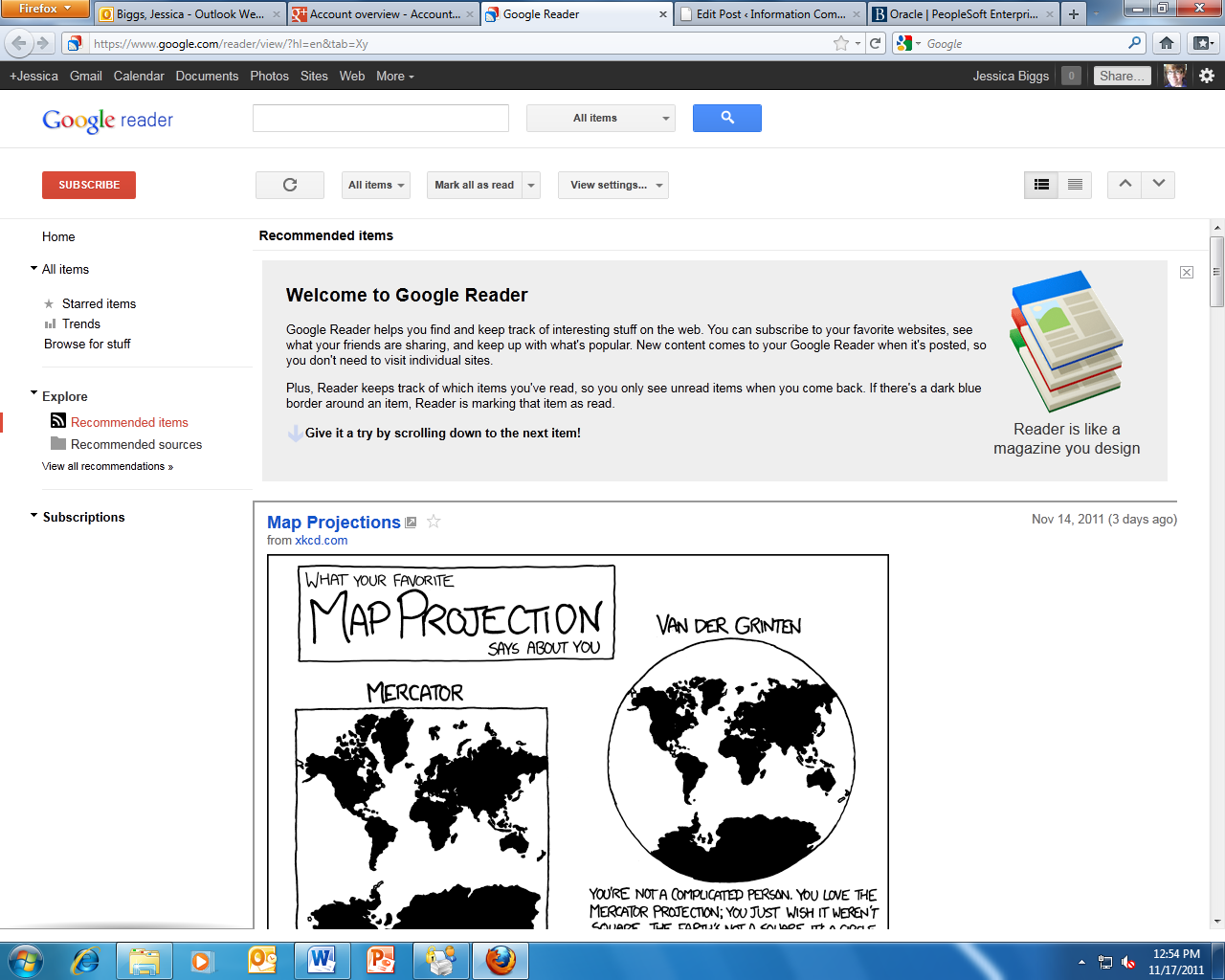 Step 3Enter a keyword or a URL to find a page.  Click Add.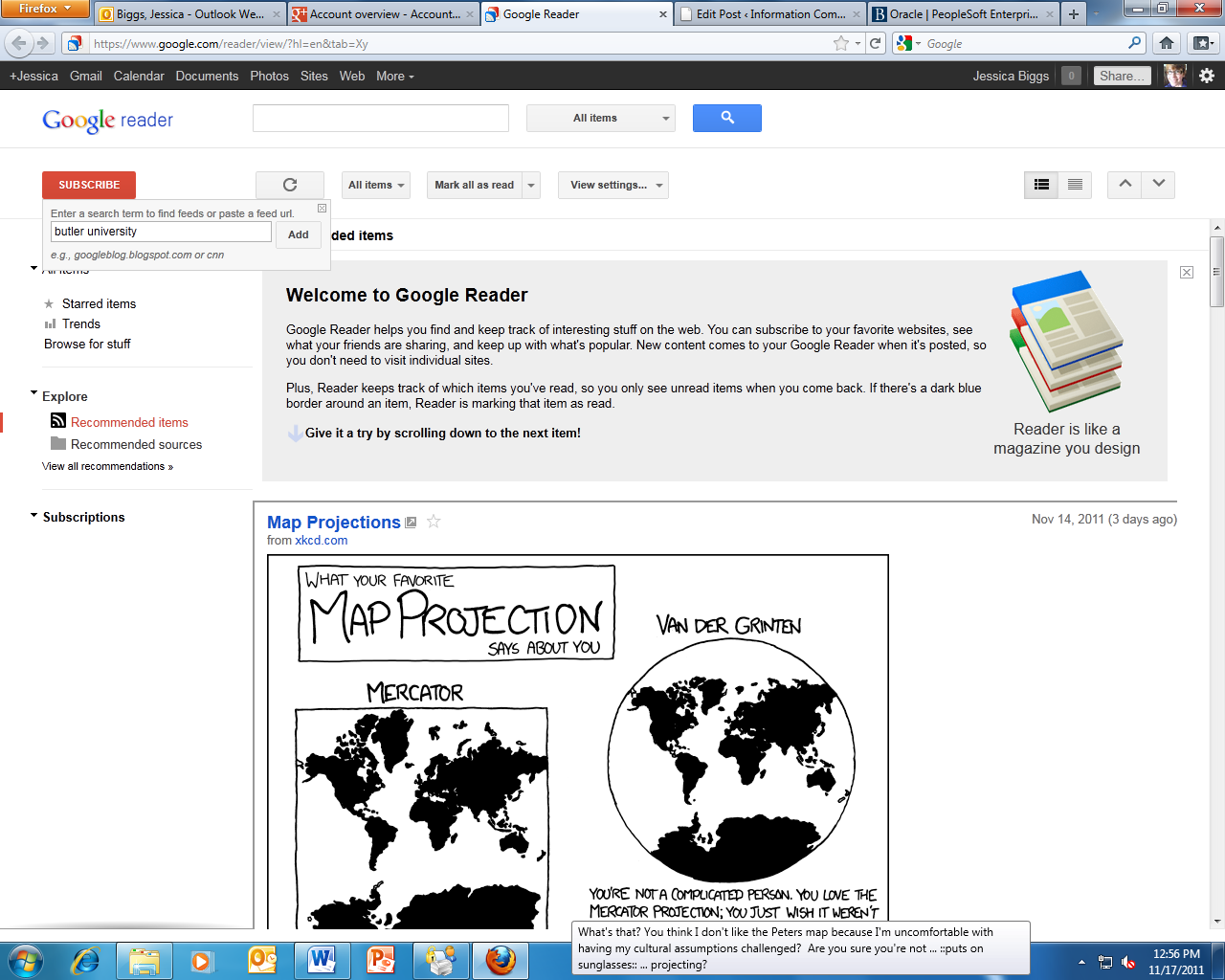 Step 4Click Subscribe under the site desired.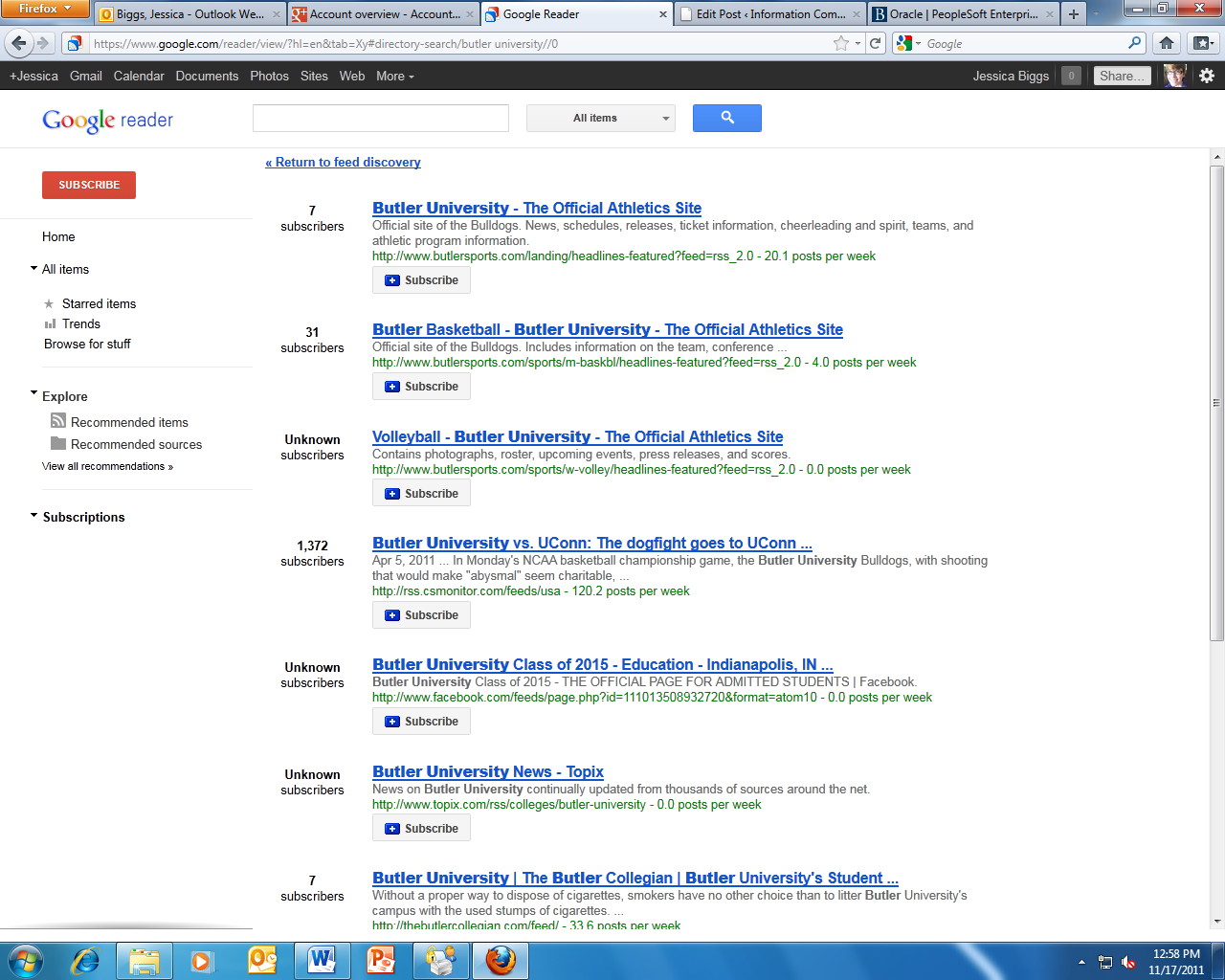 Step 5If desired, add the page to an existing folder or create a new folder.  To do this, just click Add to a folder.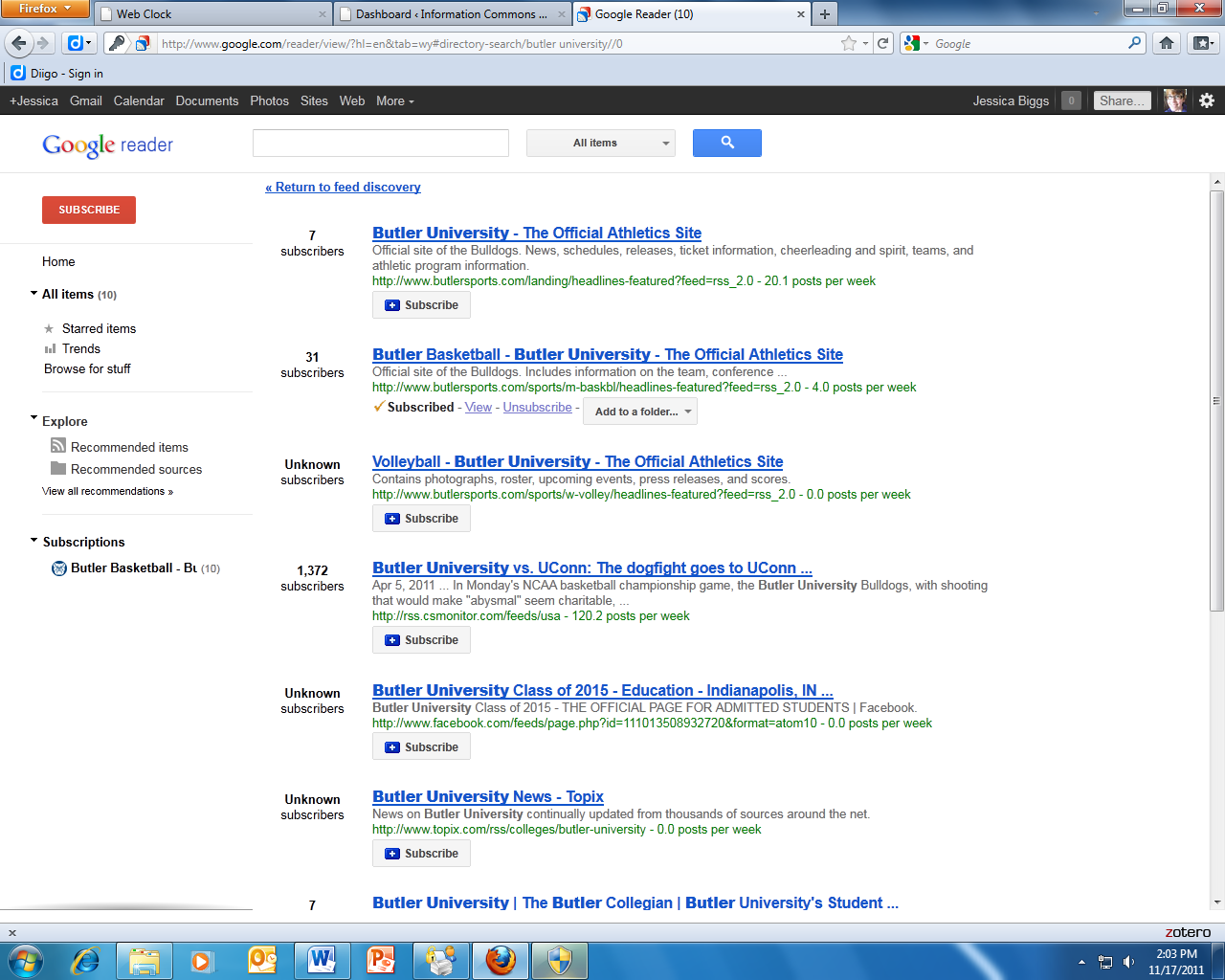 Step 6If creating a new folder, click on New folder and in the window that pops up, type the folder name under What would you like to call this new folder? and then click OK.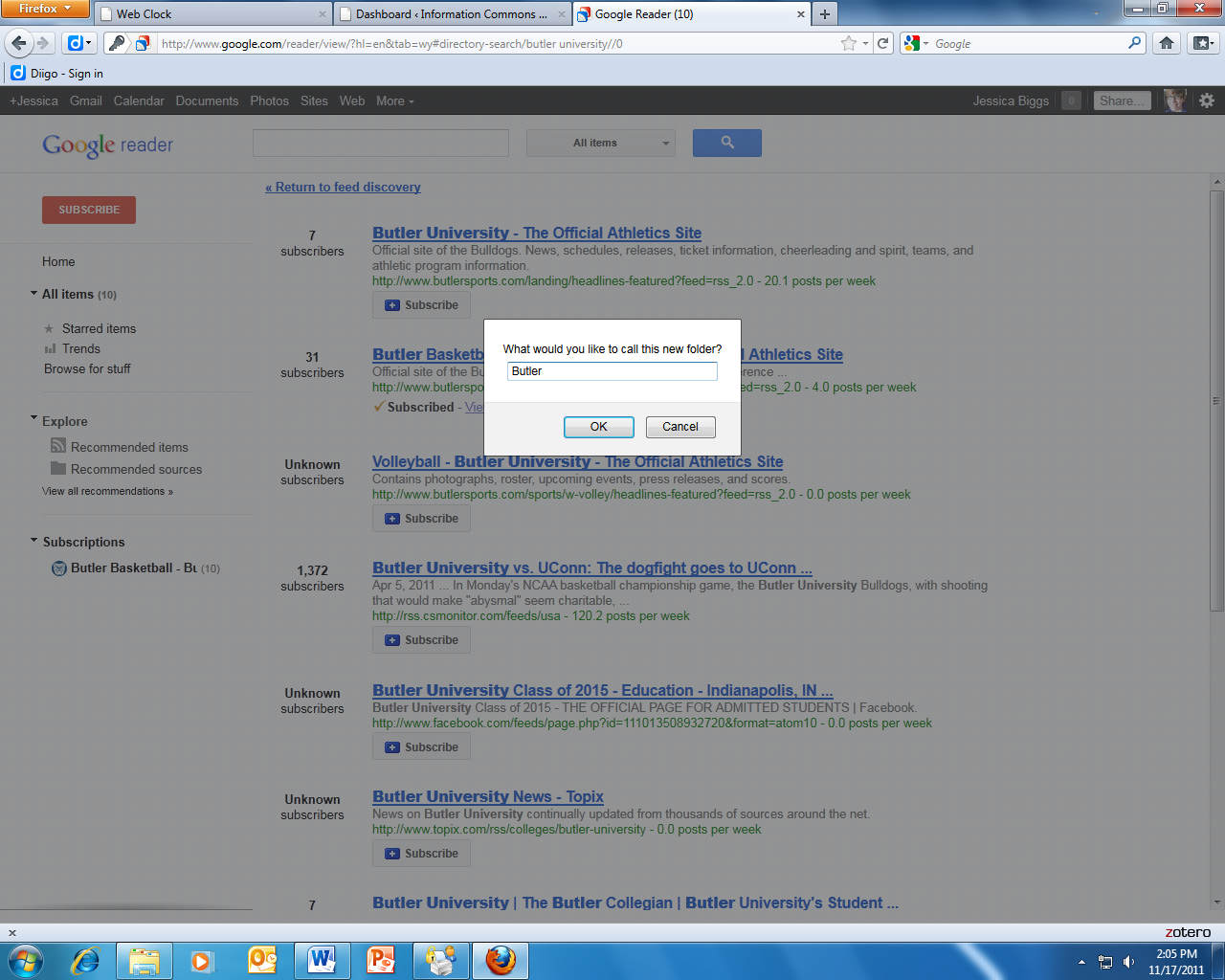 Step 7Click on Home to view the feed from the website(s) subscribed to in the previous steps.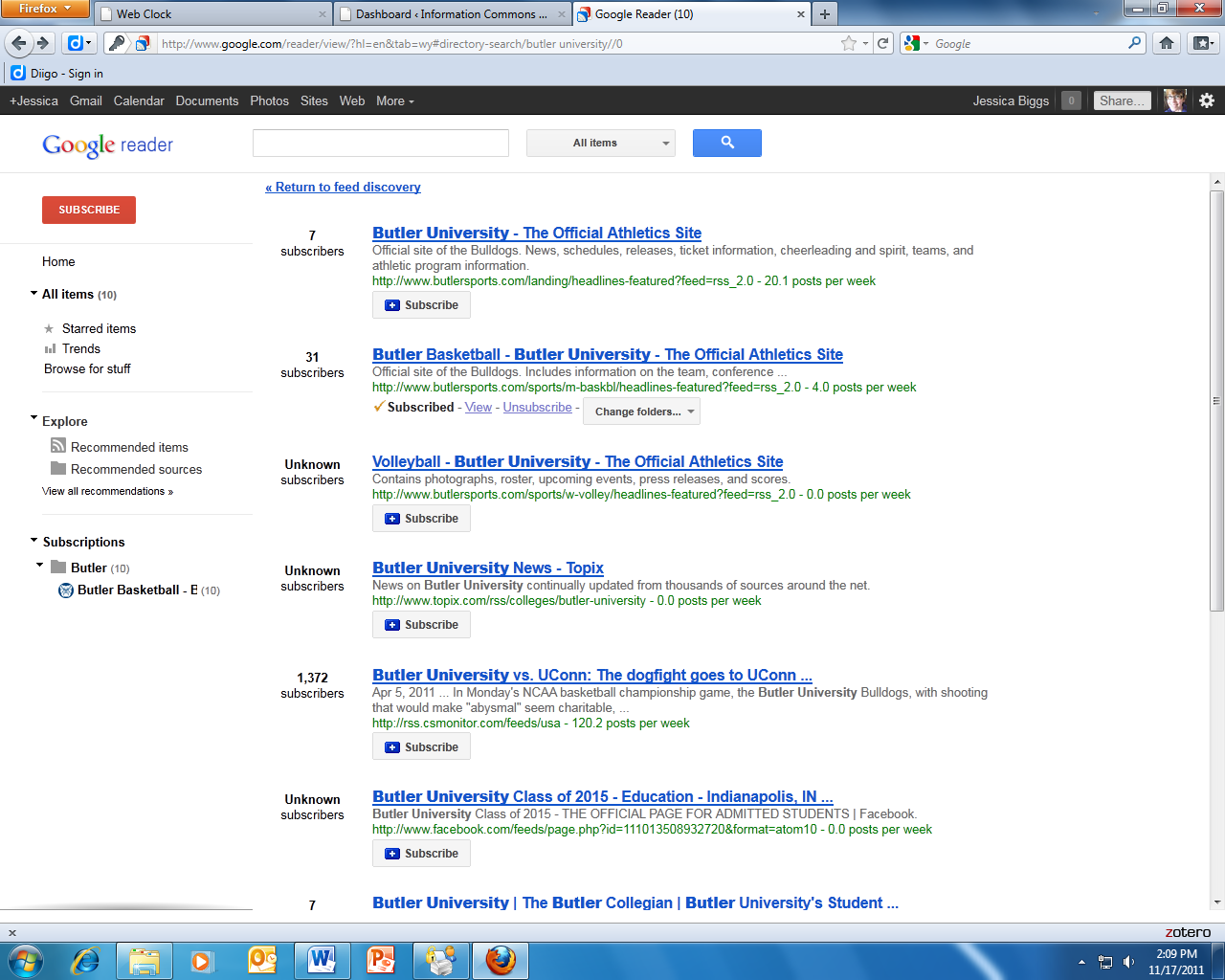 More InformationFor access to additional information, tutorials and workshops, please visit the Center for Academic Technology website, http://www.butler.edu/it/cat, contact any Center for Academic Technology staff member at training@butler.edu, or contact the Information Commons desk in Irwin Library at infocommons@butler.edu or 940-9235.Creative Commons LicensingThis quick guide is licensed under a Creative Commons Attribution-Noncommercial-Share Alike 3.0 United States License.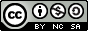 